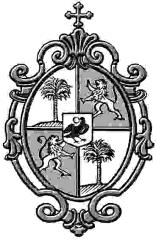 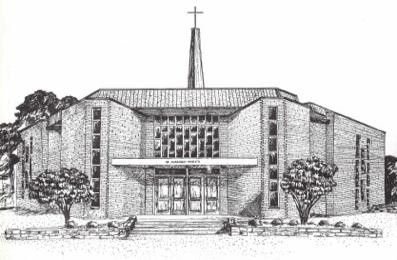 Enrolment Form for the Sacrament of Reconciliation 2023St. Margaret Mary’s Catholic Church, Merrylands.Participant information FormDetails of ChildFirst Name……………………………………………………………………………………………Surname: …………………………………………………………………………………………….Address: ………………………………………………………………………………………………Postcode: ………………….Home Telephone: …………………………………. Mobile: ………………………………………Email: …………………………………………………………………………………………………Date of Birth: ………………………………………… Gender: …………………………………...Mother’s Name: ……………………………………………………………………………………..Father’s Name: ………………………………………………………………………………………School currently attending: ……………………………………………… Year: ………………....Has the child received any of the following sacraments?[ ] Baptism	[ ] Reconciliation	[  ] Holy Communion	[ ] ConfirmationDate of Baptism: ………………………………………………………………..........Place of Baptism:[ ] St. Margaret Mary’s Merrylands[  ] Another Parish	Name: ………………………………. Suburb: ………………………If not baptised at St. Margaret May’s Merrylands, please attach a copy of the Child’s Baptism Certificate.Emergency Contact 1:Name: ……………………………………………………………………………………………………Relationship: ……………………………………………………………………………………………Address: …………………………………………………………………………………………………Home telephone: ………………………………………….. Mobile: ………………………………….Preferred contact number: …………………………………………………………………………….Religion:[   ] Roman Catholic	[ ] Catholic of another rite (please specify):………………………………………….e.g. Caldean, Maronite, Melkite, Ukrainian, etc.[	] Non Catholic (please specify): ………………………………………….e.g. Anglican, Baptist, Orthodox, Pentecostal, Presbyterian, Uniting Church, etc.Sacraments received:[ ] Baptism	[  ] Holy Communion	[ ] ConfirmationEmergency Contact 2:Name: ……………………………………………………………………………………………………Relationship: ……………………………………………………………………………………………Address: …………………………………………………………………………………………………Home telephone: ………………………………………….. Mobile: …………………………………Preferred contact number: ……………………………………………………………………………Religion:[   ] Roman Catholic	[ ] Catholic of another rite (please specify):………………………………………….e.g. Caldean, Maronite, Melkite, Ukrainian, etc.[	] Non Catholic (please specify): ………………………………………….e.g. Anglican, Baptist, Orthodox, Pentecostal, Presbyterian, Uniting Church, etc.Sacraments received:[ ] Baptism	[  ] Holy Communion	[ ] ConfirmationAre there any reasons why contact should not be made?	Yes / no If yes, provide details.…………………………………………………………………………………………………………………………………………………………………………………………………………………………Medical DetailsIn order to provide for the individual needs of all the Sacrament of Reconciliation 2023 Candidates, we seek some important health information about the participant. Please note that at some gatherings, dinner or snack food may be provided. Please complete the form below by providing details of any medical conditions and health information of the candidate.Please give an outline of any current medical conditions:………………………………………………………………………………………………………………………………………………………………………………………………………………………………………………………………………………………………………………………………………Other (please give details):…………………………………………………………………………………………………………………………………………………………………………………………………………………………………………………………………………………….……………………………………………………………………………………………………………………………………………………………………………………………………………………………………………………………………………Please note: The Parish Priest may contact you to arrange a time to discuss the management of prescribed medications.Please give details of medication required:…………………………………………………………………………………………………………………………………………………………………………………………………………………………………………………………………………………………………………………………………………………………………………………………………………………………………………………………………………………………………………………………………………………..……………………………………………………………………………………………………………………………………………………………………………………………………………………………………………………………………………………………………………………………………… When was the last time the participant had a tetanus injection?………………………………………………………………….Is there any other information necessary for the safety, welfare and well-being of the participant, whilst attending preparation sessions or sacramental ceremonies?………………………………………………………………………………………………………………………………………………………………………………………………………………………………………………………………………………………………………………………………………Yes	NoIs the participant covered by a medical fund?	[	]	[	] If yes, please specify:…………………………………………………………………………………………………………… Medicare number: ……………………………………….……….. expiry date: ……………………Yes	NoDoes the participant have any special dietary needs?	[	]	[	] If yes, please specify:………………………………………………………………………………………………………………………………………………………………………………………………………………………… Family Medical Practitioner:…………………………………………………………………………………………………………… Telephone Number:…………………………………………………………………………………………………………… Please give an outline of the participant’s medical history for the past 12 months (e.g. broken bones, hospitalisation and why etc.):…………………………………………………………………………………………………………………………………………………………………………………………………………………………Consent to Medical AttentionI have completed the medical information section and have provided all relevant details required. In the case of a medical emergency or the requirement to provide medical treatment,I consent to personnel of St. Margaret Mary’s Catholic Parish to prove first aid or arrange for my child to receive such medical or surgical treatment as may be deemed necessary.Name (please print clearly):…………………………………………………………………………………………………………… Signature: ……………………………………………………………. Date: ……………………………Sacrament of Reconciliation 2023 group selection.I wish to enrol my child to participate in the following group.[  ]	Wednesday at 5.30pm – 6.30pm[  ]	Wednesday at 7pm – 8pmConsent for child to participate in the Sacrament of Reconciliation 2023 PreparationActivitiesI give permission for my child to participate in the Sacrament of Reconciliation 2023 PreparationActivities at Merrylands Parish.Furthermore I promise to support my child in growing in and learning their faith to the best of my abilities during this time of preparation.Should any information that I have provided on this form change, I will notify the Parish Office at St. Margaret Mary’s Catholic Parish as soon as possible.Name (please print clearly):…………………………………………………………………………………………………………… Signature: ……………………………………………………………. Date: ……………………………Photograph/video Release FormI give permission for images of my child, captured during regular Parish activities through video, photograph and digital camera, to be used for the purposes of St. Margaret Mary’s Catholic Parish promotional materials and publications, and agree that they will not be entitled to any payment or other benefit in relation thereto. The child’s surname will not be published.Name (please print clearly):…………………………………………………………………………………………………………… Signature: ……………………………………………………………. Date: ……………………………THIS FORM MUST BE RETURNED TO THE PARISH OFFICE ASAPMedical ConditionPlease indicateY = Yes	N = NoDescriptionHeart ProblemsEpilepsyAsthma or other Respiratory problemsAllergies (e.g. peanuts, tree nuts, insectstings, dairy, gluten)Blood pressurePhobiasSurgery/OperationsRecent illnessPrescribed medication requiredReaction to drugsMental illnessIf applicable:Is the participant subject to the following (please tick)HyperactivityYes[	]No[]Violent Outbursts[	][]Depression[	][]YesNoIs the participant currently taking medication[	][]Does the participant regularly take any prescribed medication[	][]YesNoHas the participant ever received penicillin?[	][]Has the participant ever had an allergic reaction?[	][]If yes – what substance was the cause of the reaction?